Договор о патентной кооперации (РСТ)Комитет по техническому сотрудничествуТридцатая сессияЖенева, 8 – 12 мая 2017 г.ПРОДЛЕНИЕ НАЗНАЧЕНИЯ Ведомства по патентам и товарным знакам Соединенных Штатов Америки в качестве МЕЖДУНАРОДНОГО ПОИСКОВОГО ОРГАНА И ОРГАНА МЕЖДУНАРОДНОЙ ПРЕДВАРИТЕЛЬНОЙ ЭКСПЕРТИЗЫ В РАМКАХ PCTДокумент подготовлен Международным бюроВсе действующие международные органы были назначены Ассамблеей PCT на срок, заканчивающийся 31 декабря 2017 г.  Как следствие, в 2017 г. Ассамблея должна будет принять решение о продлении назначения каждого из действующих международных органов, который пожелает получить продление срока своего назначения, и для этого предварительно запросить мнение Комитета (см. статьи PCT 16(3)(e) и 32(3)).  Информация о данной процедуре и роли Комитета приводится в документе PCT/CTC/30/INF/1.Ведомство по патентам и товарным знакам Соединенных Штатов Америки подало заявление о продлении своего назначения в качестве Международного поискового органа и Органа международной предварительной экспертизы в рамках PCT 7 марта 2017 г.  Данное заявление воспроизводится в приложении к настоящему документу.Комитету предлагается высказать свое мнение по данному вопросу.[Приложение следует]ЗАЯВЛЕНИЕ Ведомства по патентам и товарным знакам Соединенных Штатов Америки о ПРОДЛЕНИИ ЕГО НАЗНАЧЕНИЯ В КАЧЕСТВЕ МЕЖДУНАРОДНОГО ПОИСКОВОГО ОРГАНА И ОРГАНА МЕЖДУНАРОДНОЙ ПРЕДВАРИТЕЛЬНОЙ ЭКСПЕРТИЗЫ В РАМКАХ PCT 1 – ОБЩИЕ СВЕДЕНИЯНазвание ведомства или межправительственной организации: Ведомство по патентам и товарным знакам Соединенных Штатов Америки (ВПТЗ США)Дата получения Генеральным директором заявления относительно назначения: 7 марта 2017 г.Сессия Ассамблеи, на которой должно испрашиваться назначение:  Сорок девятая сессия Ассамблеи Международного союза патентной кооперации ВОИСОжидаемая дата начала работы в качестве МПО/ОМПЭ:  Работа в качестве МПО/ОМПЭ уже ведется2 – ОСНОВНЫЕ КРИТЕРИИ:  минимум требований ДЛЯ НАЗНАЧЕНИЯТребования для повторного назначения существующих международных органов по существу такие же, как и при назначении новых ведомств, с учетом определенных изменений, согласованных государствами-членами.Минимальные требования для назначения в качестве международного поискового органа изложены в правиле 36.1 Инструкции к РСТ следующим образом:(i)	национальное ведомство или межправительственная организация должна иметь, по крайней мере, 100 сотрудников, занятых полную рабочую неделю и обладающих достаточной технической квалификацией для проведения поиска;(ii)	это ведомство или организация должна иметь в своем распоряжении или иметь доступ, по крайней мере, к минимуму документации, упомянутому в правиле 34 и подобранному соответствующим образом для целей поиска на бумаге, в микроформах или на электронных носителях; (iii)	это ведомство или организация должна иметь штат, который способен проводить поиск в необходимых областях техники и который обладает достаточными языковыми знаниями для понимания, по крайней мере, тех языков, на которых написан или на которые переведен минимум документации, упомянутый в правиле 34;(iv)	это ведомство или организация должна иметь систему управления качеством и механизмы внутреннего контроля в соответствии с общими правилами международного поиска;(v)	это ведомство или организация должна быть назначена в качестве Органа международной предварительной экспертизы.Минимальные требования для назначения в качестве органа международной предварительной экспертизы, изложены в правиле 63.1 Инструкции к РСТ следующим образом: (i)  национальное ведомство или межправительственная организация должна иметь, по крайней мере, 100 сотрудников, занятых полную рабочую неделю и обладающих достаточной технической квалификацией для проведения экспертизы;(ii)  это ведомство или организация должна иметь в своем распоряжении, по крайней мере, минимум документации, упомянутый в правиле 34 и соответствующим образом подобранный для целей экспертизы;(iii)  это ведомство или организация должна иметь штат, который способен проводить экспертизу в необходимых областях техники и который обладает достаточными языковыми знаниями для понимания, по крайней мере, тех языков, на которых написан или на которые переведен минимум документации, упомянутый в правиле 34;(iv)  это ведомство или организация должна иметь систему управления качеством и механизмы внутреннего контроля в соответствии с общими правилами международной предварительной экспертизы;(v)  это ведомство или организация должна быть назначена в качестве Международного поискового органа.Как разъясняется ниже, ВПТЗ США соответствует всем требованиям, предусмотренным для получения продления назначения в качестве Международного органа в рамках PCT, или превышает уровень этих требований.2.1 – ВОЗМОЖНОСТИ ДЛЯ ПРОВЕДЕНИЯ ПОИСКА И ПРЕДВАРИТЕЛЬНОЙ ЭКСПЕРТИЗЫКоличество экспертов:По состоянию на январь 2017 г. в ВПТЗ США насчитывалось свыше 8,1 тыс. экспертов по патентам на изобретения.  Общее количество экспертов можно представить в разбивке по указанным ниже техническим специальностям и среднему стажу в годах.Упоминаемые в таблицах ниже технические центры (ТЦ) соответствуют следующим технологиям:1600	Биотехнология и органическая химия.1700	Химическая технология и технология материалов.2100	Программное обеспечение компьютерной архитектуры и информационная безопасность.2400	Сети, мультиплексирование, кабельные технологии и безопасность.2600	Связь.2800	Полупроводники, электрооптические системы и компоненты.3600	Транспорт, строительство, сельское хозяйство и электронная торговля.3700	Машиностроение, обрабатывающая промышленность и произведенная продукция.Помимо штатных экспертов ВПТЗ США для проведения поиска и экспертизы международных заявок по процедуре PCT, в которых ВПТЗ США указывается в качестве Международного поискового органа, привлекается около 375 внештатных экспертов.  ВПТЗ США осуществляет аутсорсинг работ, выполняемых по процедуре, предусмотренной в главе I PCT, для более эффективного учета потребностей, связанных с рабочей нагрузкой ведомства.Обучение экспертов:Все патентные эксперты ВПТЗ США должны иметь высшее естественнонаучное и инженерное образование и при зачислении в штат экспертов проходят интенсивную программу подготовки.  Обучение новых экспертов и постоянная переподготовка действующих экспертов организованы в Патентной академии США.Обязательное обучение начинающих патентных экспертовОбязательная подготовка начинающих патентных экспертов в Академии включает две учебных программы: программу обучения экспертов, обладающих опытом работы в области интеллектуальной собственности, и годичную двухэтапную учебную программу начального уровня.  Первая программа рассчитана на хорошо подготовленных слушателей, например бывших экспертов.  Вторая программа предназначена для менее опытных слушателей.Учебная программа подготовки экспертов с опытом работы в области интеллектуальной собственности Эта программа включает в себя углубленное изучение (юридические аспекты, процедуры и вопросы автоматизации) свыше десяти специализированных приложений, применяемых при проведении патентной экспертизы и использовании систем поиска по нескольким параметрам и баз данных.  В процессе обучения также осваиваются широко используемые ведомственные приложения – например, системы классификации USPC и СПК, приложения для поиска (классификация, текст), интерпретации пунктов формулы изобретения и расширенного текстового поиска – и специализированные инструменты технических центров (ТК), такие как STN и Dialog.  Кроме того, слушатели учатся правильно составлять заключения экспертов, изучают процедуры обжалования и проходят практическую подготовку.Годичная двухэтапная учебная программа начального уровня для начинающих экспертов Эта программа включает изучение юридических и процедурных аспектов и интенсивный курс обучения, охватывающий системы классификации USPC и СПК, осуществление поиска (классификация, текст), интерпретацию пунктов формулы изобретения, расширенный текстовый поиск, составление заключений экспертов, изучение процедур обжалования и прохождение практической подготовки.Техническая подготовка включает вводный курс, охватывающий, в частности, экспертизу заявок в конкретных областях техники, современный уровень конкретных технологий и вопросы происходящего развития технологий.Освоение средств автоматизации включает занятия по изучению более десяти специализированных приложений, применяемых при проведении патентной экспертизы, систем поиска по нескольким параметрам и баз данных, а также широко используемых ведомственных приложений.Обучение навыкам самостоятельной деятельности включает следующие аспекты: организация рабочего времени, нормы этики, работа в стрессовой ситуации, баланс соображений качества и продуктивности, профессионализм, преимущества и основы финансового планирования, баланс соображений работы и личной жизни, многообразие, урегулирование конфликтов.Индивидуальный план профессионального развитияУчебная программа Академии предусматривает составление индивидуального плана профессионального развития (ИППР) каждого эксперта.  ИППР включает прохождение официальных учебных курсов, выполнение заданий для повышения профессионального уровня и обучение без отрыва от производства.  ИППР призван с самого первого дня помогать эксперту на протяжении всего первого года работы.  После окончания Академии и перевода эксперта в ТК ИППР и в дальнейшем дает ему возможность приобретать профессиональные навыки, необходимые для выполнения возложенных на него обязанностей и профессионального роста.Программы для всех патентных экспертовПрограмма подготовки по вопросам юридической практики и правовых процедур включает в себя целый ряд курсов, слушателями которых могут быть как начинающие, так и опытные эксперты.  Ниже перечислены некоторые из этих курсов:Повышение квалификации патентных экспертовЭти курсы предназначены для более глубокого освоения патентными экспертами процедурных и юридических вопросов, связанных с патентной экспертизой, и повышения их профессиональной квалификации в этой сфере.  Слушатели могут записываться на один или несколько курсов по согласованию со своим руководителем.Углубленная подготовка патентных экспертовЭто программа рассчитана на экспертов, имеющих несколько лет стажа работы по проведению патентной экспертизы.  Программа предусматривает обучение с изучением конкретных правовых вопросов, таких как оценка неожиданных результатов при анализе степени очевидности и доведение изобретения до степени практического осуществления, которые часто встречаются в практике заявлений под присягой.Подготовка по вопросам патентной экспертизыЭта программа посвящена общим, практическим и процедурным вопросам патентной экспертизы, включает лекционный курс по юридической тематике и рассчитана на экспертов любого уровня и с любым стажем работы.Внутриведомственный курс патентного и доказательственного праваЭтот курс обучения патентных экспертов разработан для освещения важных судебных решений по вопросам законодательства в соответствии с главами 101 (Патентоспособный объект), 102 (Новизна), 103 (Неочевидность) и 112 (Письменное описание и пункты формулы изобретения) раздела 35 Свода законов США. Курс также предусматривает обучение методам обработки доказательств в процессе экспертизы заявок.Программа технической подготовки патентных экспертов (ПТППЭ)В соответствии с решением Белого дома усилить патентную систему страны и стимулировать инновации ВПТЗ США расширяет свою Программу технической подготовки патентных экспертов (ПТППЭ).  Программа направлена на поощрение инноваций и повышение качества и доступности патентной системы.  Ученые, инженеры, преподаватели, промышленные дизайнеры и другие специалисты в технической области делятся опытом с патентными экспертами в условиях учебной среды.  В своих выступлениях они обсуждают достижения технического прогресса, формирующиеся тенденции и последние нововведения в соответствующих областях. В ходе уже организованных курсов представители крупных корпораций и университетов освещали такие темы, как облачные вычисления, «зеленые» технологии и нанотехнологии.  Преподавание ведут не работающие в ВПТЗ США высококвалифицированные технические специалисты.Программа учебно-ознакомительных стажировокЭта уникальная программа предоставляет группам экспертов возможность познакомиться с технологиями на практике, посетив центры инноваций в континентальной части США, чтобы получить дополнительную информацию о существующих и новых технологиях и увидеть все это своими глазами.  Эксперты уже посетили предприятия таких компаний, как «Боинг», «Гугл», «Ай-Би-Эм», «Интел», «Яху», а также центры НАСА и Техасского университета в Остине.  Программы посещения носят комплексный характер, поэтому эксперты могут сравнивать и сопоставлять опыт ознакомления с несколькими центрами.Программы непрерывного образованияПрограмма предусматривает следующие курсы повышения квалификации патентных экспертов с углублением технических и юридических знаний, используемых в ходе экспертизы патентных заявок:• Программа юридической подготовки в нерабочее время • Программа технической подготовки в нерабочее время • Курс обучения методам работы с использованием новейших средств автоматизации (в координации с Отделом управления потоками патентной информацией)• Патентная подготовка административного персонала• Вопросы патентной экспертизы для сотрудников, не являющихся экспертами• Конференция юридических секретарей и административных сотрудниковСпециализированная подготовка по вопросам PCTПравовое управление международного патентования (ранее – Правовое управление по вопросам РСТ) занимается вопросами организации обучения патентных работников и оказания им помощи, разрабатывает общую политику и решает правовые вопросы, касающиеся, в частности, Договора о патентной кооперации (PCT).  Одной из его функций является обучение патентных экспертов ВПТЗ США по тематике проведения поиска и экспертизы заявок по процедуре РСТ.  Такое обучение включает подготовку по следующим вопросам: процедуры, предусмотренные в главах I и II PCT, единство изобретения, процедуры РСТ с учетом результатов предшествующего поиска в рамках главы I РСТ и другая тематика РСТ.Внештатные экспертыВПТЗ США организует учебу внештатных работников и предоставляет им учебные материалы, необходимые для первоначальной и последующей подготовки.  Как правило, обычное обучение обеспечивается внештатным работником в соответствии с требованиями, оговоренными в договоре с ВПТЗ США.  ВПТЗ США контролирует работу внештатных экспертов и при необходимости организует их обучение.Доступ к минимуму документации, указанному в правиле 34 Инструкции к PCTВПТЗ США обеспечивает экспертам доступ к фондам патентной и непатентной литературы, которые оговорены в минимуме документации PCT, и постоянно проводит работу по расширению доступа экспертов к информации о существующем уровне техники.Отдел автоматизации патентной деятельности (ОАПД) несет ответственность за управление всеми программами и проектами автоматизации патентной деятельности.  ОАПД занимается разработкой и совершенствованием инструментальных средств и технологий автоматизации, которые учитывают необходимые функциональные и технические требования для эффективного повышения качества операций в рамках патентной деятельности.В частности, Отделение инструментальных средств патентной экспертизы ОАПД отвечает за разработку и обслуживание настольных средств автоматизации и хранилищ данных, которые используются в повседневной работе по проведению экспертизы.  Оно также оказывает поддержку по линии различных инициатив в патентной сфере, таких как программа патентного хотелинга (PHP), досье патентных заявок (PFW) и программы eSignature и eGrant.Некоторые доступные для экспертов инструментальные средства поиска включают в себя индивидуальный модуль автоматизированного поиска (EAST), который обеспечивает доступ к нескольким источникам текстовых данных, в том числе публикациям до момента выдачи патента (US-PGPUB), патентам США (USPAT), системе оптического распознавания символов (USOCR), рефератам Европейского патентного ведомства (ЕПВ), рефератам Японского патентного ведомства (ЯПВ) и базам данных системы поиска иностранных патентов (FPRS).Еще одним инструментальным средством, которым могут пользоваться эксперты, является индивидуальный поисковый модуль на базе Интернета (WEST), который предлагает серверное приложение для поиска по полнотекстовым и реферативным базам данных по патентам.  В нем также использует язык поисковых запросов, получивший название библиографической поисковой службы (BRS).  Как и EAST, WEST предоставляет идентичные источники текстовых данных и изображений, обеспечивая следующие пользовательские и системные функции: общий поиск по патентным базам данных; поиск по определенным разделам документа; ограниченный общий поиск и поиск по конкретным разделам; отображение результатов поиска на основе диапазона заданных форматов; отображение изображений страниц патентов; управляемые пользователем архивы документов; управляемый пользователем предметный поиск; локальная печать  патентных документов растровой графики или печать с использованием межсетевого протокола TCP/IP; и ссылки на онлайновые справочники по патентным классификациям.Кроме того, эксперты ВПТЗ США имеют доступ к другим базам данных для поиска информации об известном уровне техники, включая как коммерческие базы данных, так и базы данных других ведомств.  В порядке примера можно указать Derwent World Patents Index компании «Кларивейт аналитикс», PATENTSCOPE Всемирной организации интеллектуальной собственности и другие. Центр научно-технической информации (ЦНТИ) обеспечивает поддержку процедуры патентной экспертизы, предоставляя экспертам доступ в режиме онлайн к непатентной литературе и иностранным патентным документам.  ЦНТИ обеспечивает поиск информации об известном уровне техники, доставку документов, перевод иностранных патентов и литературы, а также индивидуальную помощь в использовании настольных электронных инструментальных средств и ресурсов непатентной литературы.  Он также обеспечивает доступ к базам данных по традиционным знаниям.  Одной из задач ЦНТИ является поддержка доступа к патентной документации и непатентной литературе, указанным в минимуме документации PCT согласно правилу 34 Инструкции к РСТ.При проведении поиска в соответствии с процедурой, предусмотренной в главе I РСТ, без участия экспертов ВПТЗ США внештатные эксперты работают в соответствии с положениями договоров, где оговаривается доступ к базам данных для поиска информации об известном уровне техники, который должен предоставляться таким экспертам.  Эти базы данных должны включать в себя ресурсы, предусматриваемые минимумом документации РСТ.  В дополнение к доступу к коммерческим базам данных, который внештатные эксперты получают самостоятельно, ВПТЗ США предоставляет внештатным экспертам доступ к открытой версии WEST.2.2 – УПРАВЛЕНИЕ КАЧЕСТВОМ ВПТЗ США имеет систему управления качеством и механизмы внутреннего контроля согласно общим правилам международного поиска, оговоренным в правилах 36.1(iv) и 63.1 (iv) Инструкции к PCT, которые соответствуют требованиям, предусмотренным главой 21 Руководства PCT по проведению международного поиска и международной предварительной экспертизы.   Как было решено государствами-членами и отражено в пункте 7 документа PCT/MIA/24/2, «достаточно, чтобы ведомство, ходатайствующее о продлении назначения, привело ссылку на последний отчет о существующей системе управления качеством, представленный в Международное бюро в соответствии с главой 21 Руководства PCT по проведению международного поиска и международной предварительной экспертизы». Этот отчет имеется на веб-сайте ВОИС. ВПТЗ США стремится к тому, чтобы каждый патент правильно выдавался в соответствии со всеми требованиями наших патентных установлений в их трактовке нашими судебными органами на момент выдачи патента.  В рамках прилагаемых усилий по обеспечению качества все эксперты проходят в ВПТЗ США подготовку по тематике этих правовых требований, в том числе в рамках обучения начинающих экспертов и обязательных для всех экспертов курсов подготовки по вопросам новых тенденций в законодательстве.  В ВПТЗ США созданы механизмы для обеспечения надлежащего применения экспертами этих правовых требований, чтобы в результате выданные патенты отвечали всем упомянутым правовым требованиям.  Реализуемая в последнее время в ВПТЗ США Инициатива по повышению качества патентов (EPQI) направлена на совершенствование этих механизмов путем внедрения передового опыта и улучшения результатов работы ВПТЗ США и его процедур и услуг на всех этапах процесса патентования.  В частности, в рамках упомянутой инициативы ВПТЗ США реализует ряд программ, которые ориентированы на повышение качества и своим ядром имеют три основных принципа: высокое качество рабочих продуктов (компонент 1), высокий уровень оценки качества патентов (компонент 2) и высокое качество обслуживания клиентов (компонент 3).Что касается внештатных экспертов, осуществляющих поиск по процедуре, предусмотренной в главе 1 РСТ, то предлагаемая система управления качеством (СУК) создается на момент опубликования запроса на предложения (ЗП) и оформляется в окончательном виде при заключении договора.  СУК предусматривает, в частности, анализ качества, направление отзывов, организацию обучения и конкретные последствия в случае невыполнения установленных целевых показателей качества и своевременности.  СУК внештатного эксперта изменяется с учетом плана (планов) действий в тех случаях, когда установленные целевые показатели качества и/или своевременности не согласуются с показателями исполнения условий договора.  ВПТЗ США следит за качеством работы внештатных экспертов, чтобы обеспечить его сохранение на очень высоком уровне.3 – РАМКИ СФЕРЫ ДЕЯТЕЛЬНОСТИВПТЗ США работает только на английском языке.  Услуги ВПТЗ США в качестве МПО/ОМПЭ будут и в дальнейшем включать объекты, поиск и экспертиза которых производится в США для национальных заявок.  Не предполагается никаких изменений в отношении ограничения объектов или каких-либо других ограничений в отношении нынешней деятельности ВПТЗ США в качестве МПО/ОМПЭ в рамках РСТ.В качестве Международного поискового органа ВПТЗ США осуществляет международный поиск и готовит отчеты о международном поиске и письменные сообщения не только для Соединенных Штатов Америки, но и для следующих стран: Бахрейна, Барбадоса, Бразилии, Чили, Доминиканской Республики, Египта, Грузии, Гватемалы, Индии, Израиля, Мексики, Новой Зеландии, Омана, Панамы, Перу, Филиппин, Катара, Сент-Люсии, Сент-Винсента и Гренадин, Южной Африки, Таиланда и Тринидада и Тобаго.4 – мотивировкаСправочная информация Ведомство по патентам и товарным знакам США (ВПТЗ США) является учреждением, отвечающим за выдачу патентов США и регистрацию товарных знаков.  Помимо этих основных функций, ВПТЗ США консультирует президента Соединенных Штатов Америки, министра торговли и различные ведомства США по вопросам политики в области интеллектуальной собственности (ИС) и охраны и защиты прав интеллектуальной собственности.  Ведомство также выступает за более жесткую и эффективную охрану ИС во всем мире.  ВПТЗ США прилагает усилия с целью содействия эффективной охране ИС для американских участников инновационной деятельности и предпринимателей во всем мире, способствуя принятию строгих положений об ИС в международных соглашениях и организуя программы подготовки кадров, просвещения и наращивания потенциала, направленные на поощрение уважения ИС и создания мощных режимов ИС торговыми партнерами США. История ВПТЗ США насчитывает более 200 лет.  В 1790 г. тогдашний президент Джордж Вашингтон ввел в действие первый патентный закон, в соответствии с которым за выдачу патентов отвечал государственный секретарь.  Вскоре эти функции были переданы чиновникам Государственного департамента, а в 1802 г. – вновь созданной службе чиновника Государственного департамента, которая стала первым патентным ведомством.  Регистрация товарных знаков была добавлена к кругу полномочий ведомства в 1881 г.  Первый патент, подписанный тогдашним президентом Джорджем Вашингтоном, был выдан в Соединенных Штатах Америки 31 июля 1790 г.В рамках этой системы охраны интеллектуальной собственности достигнуто процветание американской промышленности.  Изобретаются новые продукты, открываются новые возможности применения уже имеющейся продукции и создаются рабочие места для миллионов американцев.  Мощь и жизнеспособность экономики США напрямую зависят от эффективных механизмов, защищающих новые идеи и инвестиции в инновации и творчество.  Неизменный спрос на патенты и товарные знаки наглядно демонстрирует оригинальное мышление американских изобретателей и предпринимателей.  ВПТЗ США находится на переднем крае технического прогресса и достижений страны.В опубликованном в 2012 г. докладе «Интеллектуальная собственность и экономика США: в центре внимания – промышленность», который был подготовлен Управлением экономики и статистики и ВПТЗ США, были указаны отрасли с интенсивным использованием ИС и определен их вклад в экономику США.  В докладе был сделан вывод о том, что в 2010 г. отрасли с интенсивным использованием ИС обеспечивали более 40 млн рабочих мест и произведенная в них добавленная стоимость составила 5,06 трлн долларов США, или 34,8% ВВП страны.  В изданной в настоящее время редакции упомянутого доклада представлены обновленные данные, свидетельствующие о том, что в 2014 г. отрасли с интенсивным использованием ИС обеспечивали 45,5 млн рабочих мест и создали добавленную стоимость на сумму в 6,6 трлн долларов США, или 38,2% ВВП США.  Добавление к докладу за 2016 г. подтверждает сделанный ранее вывод о том, что использование ИС охватывает все аспекты экономики с нарастающей интенсивностью и распространяется на все районы Соединенных Штатов.Штаб-квартира ВПТЗ США занимает пять связанных друг с другом зданий, расположенных по адресу: 600 Дьюлани стрит, Александрия, Виргиния, а также другие здания в Вашингтоне, округ Колумбия.  В ведомстве работают более 10 тыс. человек, в том числе инженеры, ученые, адвокаты, аналитики, специалисты по компьютерам, и все они занимаются охраной прав интеллектуальной собственности США.Когда в 2011 г. тогдашний президент Обама подписал закон «Америка изобретает», ВПТЗ США получило возможность создать как минимум три региональных бюро.  Первое из новых бюро, бюро им. Элайджи Дж. Маккоя в Детройте, открылось в 2012 г.  Региональное бюро «Скалистые горы» в Денвере, штат Колорадо, открылось в 2014 г.  Бюро в Кремниевой долине открылось в Сан-Хосе, штат Калифорния, в октябре 2015 г. и обслуживает регион Западного побережья.  Техасское региональное бюро открылось в Далласе в ноябре 2015 г. и обслуживает регион юга и юго-запада США.Наши региональные бюро обеспечивают изобретателям, предпринимателям и малым предприятиям дополнительное преимущество присутствия ВПТЗ США во всех часовых поясах США.  Сотрудники этих бюро работают в тесном взаимодействии со службами интеллектуальной собственности, стартапами и механизмами ускорения роста числа рабочих мест в своих регионах. Они сотрудничают с местными научными, техническими, инженерными и математическими организациями в целях содействия выполнению основных задач ведомства.В структуру ВПТЗ США входит целый ряд организаций, выполняющих различные функции.  Ниже перечислены некоторые из них:Управление заместителя министра и директораОно выполняет функции главного советника президента, министра торговли и администрации по всем вопросам интеллектуальной собственности.  Управление заместителя министра курирует все бюро в рамках ВПТЗ США, обеспечивая выполнение ведомством своих стратегических и управленческих целей, включая обеспечение качества, своевременности, экономической эффективности и транспарентности.Управление Уполномоченного по патентамУправление Уполномоченного по патентам ВПТЗ США рассматривает заявки и выдает патенты на изобретения, когда заявители имеют на них право; оно публикует и распространяет патентную информацию, регистрирует передачу прав на патенты и ведет поисковые досье американских и иностранных патентов; в нем имеется публичный читальный зал для ознакомления с выданными патентами и записями регистрации.Совет по рассмотрению патентных споров и апелляцийСовет по рассмотрению патентных споров и апелляций (PTAB) учрежден по закону в составе судей по административным и патентным вопросам.  На него возложено принятие решений при обжаловании решений экспертов об отказе в выдаче патента, осуществление процедур на этапе после выдачи патента и процедур определения происхождения, а также выполнение других задач. Роль в системе PCTДоговор о патентной кооперации (PCT) предусматривает для заявителей, испрашивающих патентную охрану изобретения одновременно во многих странах, возможность подачи одной «международной» патентной заявки.  По условиям соглашения, заключенного между ВПТЗ США и Международным бюро ВОИС, ВПТЗ США выполняет в настоящее время функции Международного поискового органа и Органа международной предварительной экспертизы (МПО/ОМПЭ) в рамках Договора о патентной кооперации.  Соглашение 2007 г. вступило в силу 1 января 2008 г. и в соответствии с предусмотренными в нем условиями прекратит свое действие 31 декабря 2017 г. по истечении нынешнего десятилетнего периода.  Основными функциями ВПТЗ США в качестве МПО являются составление (1) отчетов о международном поиске и (2) письменных сообщений по международным заявкам с датой международной подачи не ранее 1 января 2004 г.  Эти функции определены в статье 16 PCT и правилах 43 и 43bis Инструкции к PCT.При выполнении функций ОМПЭ ведомство должно выдавать заключения международной предварительной экспертизы, как это определено в статье 32 PCT и правиле 66 Инструкции к PCT. Выполнение ВПТЗ США функций МПО/ОМПЭ PCT чрезвычайно важно как для американских, так и для иностранных заявителей, о чем свидетельствует очень высокий уровень востребованности услуг, предоставляемых ВПТЗ США в качестве МПО/ОМПЭ.  В 2016 финансовом году ВПТЗ США подготовило свыше 21 тыс. отчетов о международном поиске и более 1,2 тыс. заключений международной предварительной экспертизы.ВПТЗ США проявляет большую активность в рамках системы PCT в целом.  По данным, приведенным в Отчетном докладе о результатах деятельности за 2015 финансовый год (СТАТИСТИКА ВОИС), в качестве получающего ведомства ВПТЗ США получило 57 881 международную заявку и в качестве Органа международной предварительной экспертизы выполнило 1 655 международных предварительных экспертиз в соответствии с главой II PCT.  В качестве Международного поискового органа ВПТЗ США составило в 2015 г.       19 276 отчетов о международном поиске и письменных сообщений.В соответствии с соглашениями, заключенными с Международным бюро, ВПТЗ США в качестве Международного поискового органа осуществляет международный поиск и готовит отчеты о международном поиске и письменные сообщения не только для Соединенных Штатов Америки, но и для следующих стран: Бахрейна, Барбадоса, Бразилии, Чили, Доминиканской Республики, Египта, Грузии, Гватемалы, Индии, Израиля, Мексики, Новой Зеландии, Омана, Панамы, Перу, Филиппин, Катара, Сент-Люсии, Сент-Винсента и Гренадин, Южной Африки, Таиланда и Тринидада и Тобаго.5 – государство-ЗАЯВИТЕЛЬКраткие данные о Соединенных Штатах АмерикиНиже приводится информация о Соединенных Штатах Америки:Численность населения (по состоянию на декабрь 2016 г.):	 		324 304 407 чел.ВВП (2016 г.): 							18,56 трлн долларов СШАРасходы на НИОКР в процентах от ВВП (2013 г.): 	2,73%Число исследовательских университетов (2016 г.): 		1156 – характерИСТИКА ПАТЕНТНЫХ ЗАЯВОККоличество выданных патентов в разбивке по году выдачи патента:Указанные выше технические области классифицированы следующим образом:A	БиотехнологииB	Электрические вычислительные устройства, системы цифровой обработки данных, информационная безопасность, обработка ошибок/отказовC	Медицинские устройстваD	Полупроводниковые устройства и изделияE	ТелекоммуникацииF	ХимияG	ЭлектричествоH	Механические средства(В итоговые цифры по строкам F, G и H не включены заявки, включенные в A-E)В разбивке по приоритетности:Количество международных заявок, полученных в качестве ПВ PCT:Срок обработки национальной патентной заявки и накопленное количество нерассмотренных заявокДанные получены из Центра визуализации данных Ведомства по патентам и товарным знакам Соединенных Штатов Америки в феврале 2017 г.ЗАКЛЮЧЕНИЕ Как показано в настоящем заявлении, Ведомство по патентам и товарным знакам Соединенных Штатов Америки полностью отвечает всем требованиям, предусмотренным для получения продления еще на десять лет назначения в качестве Международного поискового органа и Органа международной предварительной экспертизы в рамках PCT, и превышает уровень всех этих требований.ВПТЗ США играет важную роль в пропаганде интеллектуальной собственности в Соединенных Штатах и во всем мире, что оказывает влияние на состояние национальной и мировой экономики.  В рамках системы PCT ВПТЗ США является ключевым участником, обрабатывая и выполняя значительную долю общемирового числа заявок, запросов и экспертиз по процедуре РСТ.В силу всех изложенных причин просим назначить ВПТЗ США в качестве Международного поискового органа и Органа международной предварительной экспертизы в рамках Договора о патентной кооперации еще на десять лет, начиная с 1 января 2018 г.[Конец приложения и документа]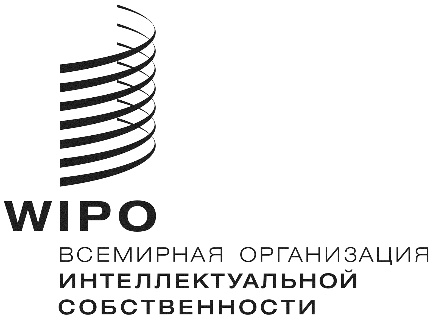 RPCT/CTC/30/22PCT/CTC/30/22PCT/CTC/30/22оригинал: английский оригинал: английский оригинал: английский дата: 16 марта 2017 г.дата: 16 марта 2017 г.дата: 16 марта 2017 г.ТЦ1 6001 7002 1002 4002 6002 8003 6003 700ПрочиеКоличество6188798711 0021 0011 4031 0511 163896Стаж работы (лет)11,711,38,98,310,210,79,78,89,5Техническая область2011 г.2012 г.2013 г.2014 г.2015 г.A9 88210 55011 54312 61512 780B42 26550 30756 35260 81952 780C13 66916 53819 03519 99217 596D18 48117 65819 96922 05821 939E21 32926 39528 45631 09927 621F46 13249 32753 88057 84555 742G120 319139 071153 112166 456165 012H58 05464 75770 83476 37677 6532011 г.2012 г.2013 г.2014 г.2015 г.Количество заявок, всего537 171565 566601 464618 457617 216Национальная фаза PCT65 46367 57373 48878 21385 3872011 г.2012 г.2013 г.2014 г.2015 г.48 28552 41756 22662 69756 480ПараметрыСрокДо принятия первого решения ведомства15,7 месяцаДо принятия окончательного решения25,6 месяцаПоказательКоличество заявокКоличество заявок в стадии рассмотрения 546 702